UNIVERSIDAD DE GUADALAJARA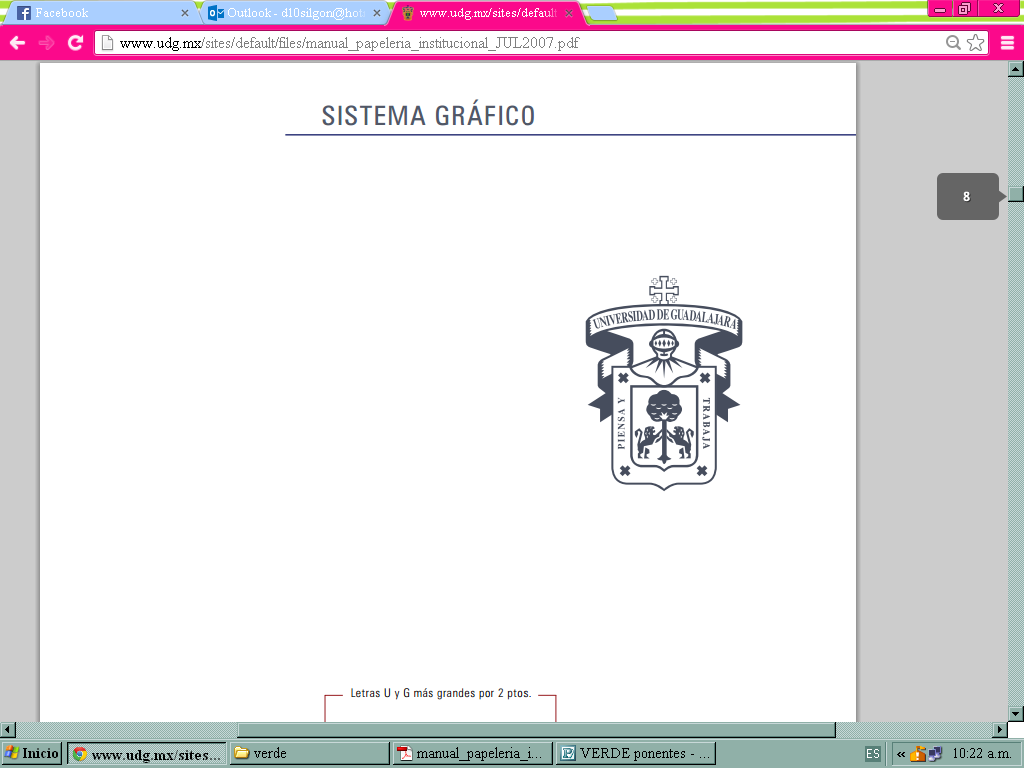                                                                                                                      SISTEMA DE EDUCACIÓN MEDIA SUPERIORCOORDINACIÓN TUTORIALINFORME DE ACTIVIDADES DEL TUTORNombres del tutor/a: ______________________________________________________________________Grado: ____________ Grupo: ______________   Turno: ______________  Calendario escolar __________UNIVERSIDAD DE GUADALAJARA                                                                                                                     SISTEMA DE EDUCACIÓN MEDIA SUPERIORCOORDINACIÓN TUTORIALFORMATO DE DERIVACIÓN INTERNANombre del alumna/o: ________________________________________________________Grupo: ______                                    Turno: ________                                          Grado: ___________  Nombre del tutor/a: ___________________________________________________________Motivo de derivación: _____________________________________________________________________________________________________________________________________Área a donde se deriva: _______________________________________Fecha: ___________Acuerdos para el seguimiento que se le dará al alumna/o: ________________________________________________________________________________________________________________________________________________________________________________________________________________________________________________________________________________________________________________________________________________________________________________________________________________________Firma del responsable del área a                                                    		 Firma del tutor/a             donde se deriva.Firma del alumna/oUNIVERSIDAD DE GUADALAJARA                                                                                                                     SISTEMA DE EDUCACIÓN MEDIA SUPERIORCOORDINACIÓN TUTORIALFICHA BASICA DE REGISTRODatos personalesNombre: _____________________________________________________________Edad: _______ Sexo: _________ Fecha de nacimiento: ________________________Domicilio: ____________________________________________________________                           Calle                                  /         No.           /                     ColoniaTeléfono: ______________________   Celular: ______________________________Correo electrónico: ____________________________________________________           Grupo: _______________ Turno: __________ Código: ________________________Datos familiaresNombre del padre: ___________________________________________________  Vive: Sí _____  No _____Ocupación: ____________________________  Edad: ______ Escolaridad: ___________________________Nombre de la madre: _________________________________________________  Vive: Sí _____  No _____Ocupación: _____________________________ Edad: _______ Escolaridad: __________________________Lugar que ocupas en la familia: ______________________    Vives con tu familia: Sí _____ No _____¿Trabajas?: Sí ____ No ____     Lugar y ocupación: _______________________________________________Estado civil: ____________________________   Si tienes hijos, ¿cuántos?: ___________________________Datos escolaresEscuela Primaria: _______________________________________________________ Promedio: _________Escuela secundaria: _____________________________________________________ Promedio: _________¿Has repetido o reprobado algún grado?  Sí ___ No ___  ¿Cuál?:____________________________________¿Tienes familiares en esta escuela? Sí ___ No ___  ¿En cuál (es)?:___________________________________Resultados de examen de PIENSE-II (Para ser llenado por el tutor):a) Habilidad cognoscitiva  _________ b) Aprovechamiento en  Español _________, Aprovechamiento en Matemáticas _________, Aprovechamiento en Inglés_________Datos sobre salud física:Número de seguro social: ___________________________________ Clínica de asignación: _____________Tipo de sangre: ____________________ ¿Tienes alguna enfermedad que requiera atención especial en la escuela? ¿Cuál?_________________________________ Tipo de atención requerida: _________________________________________________________________________________________________________¿Tienes alguna capacidad diferente que requiera condiciones especiales en la escuela? ¿Cuál? ___________ _______________________________________________________________________________________ Aspectos personalesDeporte que has practicado o practicas:   ______________________________________________________¿En qué grupos culturales o sociales has participado? ____________________________________________¿Qué tipo de lectura acostumbras?  __________________________________________________________¿Cuáles son tus pasatiempos? _______________________________________________________________UNIVERSIDAD DE GUADALAJARA                                                                                                                     SISTEMA DE EDUCACIÓN MEDIA SUPERIORCOORDINACIÓN TUTORIALFICHA DE ATENCIÓN GRUPALGrupo: ________                               Turno: _________                                            Grado: _____________Nombre del tutor/a : __________________________________________________________________Fecha: ____________________________Situación presentada:     ___________________________________________________________________________________________________________________________________________________________________________________________________________________________________________________________________________________________________________________Atención otorgada:     ______________________________________________________________________________________________________________________________________________________________________________________________________________________________________________________________________________________________________________________Resultados obtenidos (seguimiento del caso):     ________________________________________________________________________________________________________________________________________________________________________________________________________________________________________________________________________________________________Observaciones:   __________________________________________________________________________________________________________________________________________________________________________________________________________________________________________________________________________________________________________________________                       Firma del Tutor/a                                                          Firma del Coordinador de TutoresUNIVERSIDAD DE GUADALAJARA                                                                                                                     SISTEMA DE EDUCACIÓN MEDIA SUPERIORCOORDINACIÓN TUTORIALDIRECTORIO DE PADRES DE FAMILIANombres del tutor/a: ______________________________________________________________________Grado: ____________ Grupo: ______________   Turno: ______________  Calendario escolar __________Observaciones del tutor/aUNIVERSIDAD DE GUADALAJARA                                                                                                                     SISTEMA DE EDUCACIÓN MEDIA SUPERIORCOORDINACIÓN TUTORIALFICHA DE ATENCIÓN INDIVIDUALNombre del alumna/o: _______________________________________________________________Código: ________________     Grupo: ________        Turno: _________         Grado: ______________Nombre del tutor/a: ____________________________________________________Fecha: _______Situación presentada: ____________________________________________________________________________________________________________________________________________________________________________________________________________________________________ __________________________________________________________________________Atención  otorgada: ____________________________________________________________________________________ ____________________________________________________________________________________ ____________________________________________________________________________________ ____________________________________________________Resultados obtenidos (seguimiento del caso): _____________________________________________________________________________________ _____________________________________________________________________________________ _____________________________________________________________________________________ _________________________________Observaciones__________________________________________________________________________________________________________________________________________________________ ___________________________________________________________________________________  ___________________________________________________________________________                                   Firma del tutor/a                                                                   Firma del alumna/oUNIVERSIDAD DE GUADALAJARA                                                                                                                     SISTEMA DE EDUCACIÓN MEDIA SUPERIORCOORDINACIÓN TUTORIALBITACORA DE SEGUIMIENTO GRUPALGrupo: ________                               Turno: _________                                            Grado: _____________Nombre del tutor/a: __________________________________________________________________Actividades# de participantesAlcancesLimitacionesObservacionesNombre de alumna/oNombre del padre y/o madre de familia o tutorDomicilioTeléfonos(casa y celular)Observaciones para seguimientoSituación presentadaQuién la reporta/finalidadFechaResultado/observaciones y seguimiento